Lough Bradan Forest – deforestation. ERA23/24-08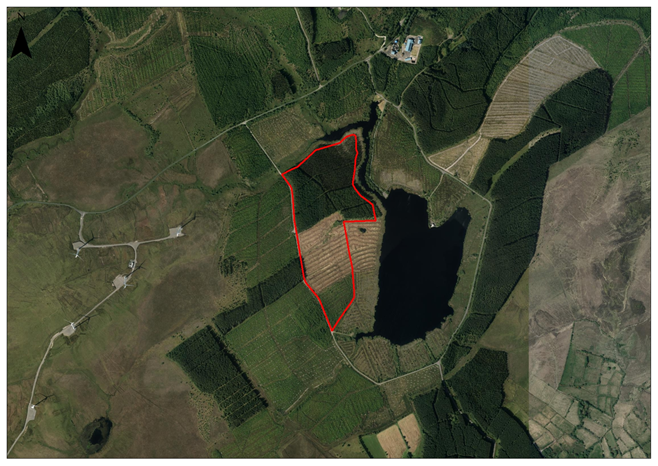 